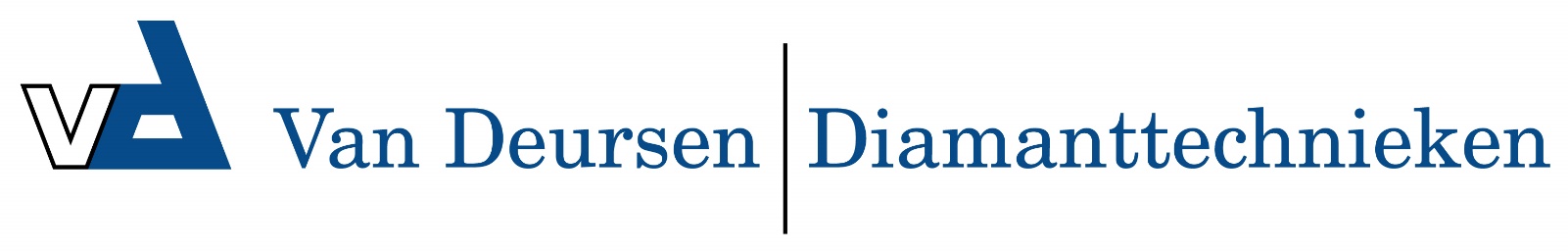 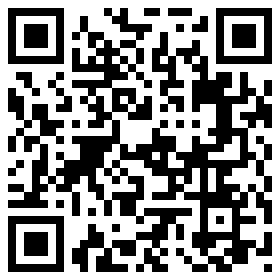 Mini OS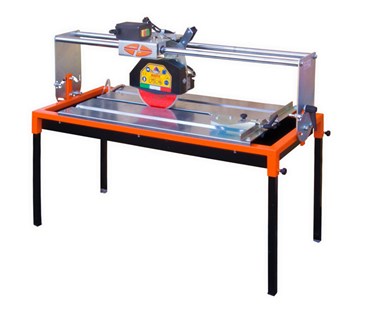 Technical DataITEMMOD.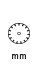 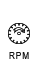 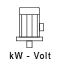 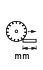 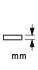 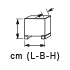 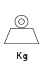 120055   MINI MANTA OS 1000   23028001.1 - 230*100080134x56x62     77120056MINI MANTA OS 1000300 - 25,4  28002 - 230100080134x56x67   86120059MINI MANTA OS 1000350 - 25,428002 - 2301000105134x56x67   89120057MINI MANTA OS 1200300 - 25,428002 - 230120080167x56x67   95120060MINI MANTA OS 1200350 - 25,428002 - 2301200105167x56x67   98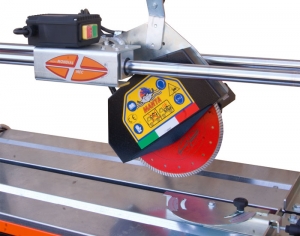 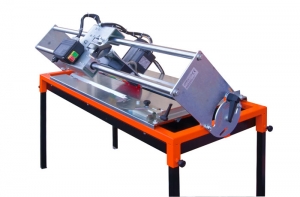 